MINISTERULUNIVERSITATEA EDUCAȚIEI DE MEDICINĂ ȘI CERCETĂRII ȘI FARMACIE 	 “IULIU HAȚIEGANU” CLUJ-NAPOCA 	                                                                                                                                                                     _ 	 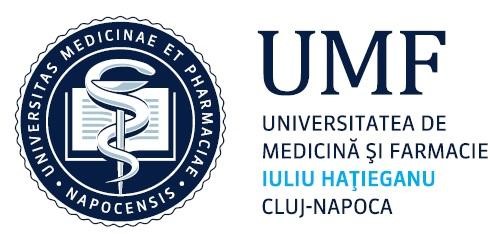 RECTORAT 400012 Cluj-Napoca, România  str. Victor Babeş nr. 8 Tel: +40-264-406841 Fax: +40-264-594289 	 E-mail: rectoratumf@umfcluj.ro www.umfcluj.ro Nr. înreg. 4243/16.02.2021 Către Consiliul General al Consiliului Naţional de Atestare a Titlurilor, Diplomelor și Certificatelor Universitare (CNATDCU) Subsemnata, prof. dr. Anca Dana Buzoianu, membru în Consiliul general al CNATDCU și desemnată să analizeze sesizarea de plagiat înregistrată la UEFISCDI (nr. înregistrare UEFISCDI nr. 1200/25.04.2020, nr. intrare MEC 15.643/25.04.2020) pentru teza cu titlul “Tratamentul chirurgical în leziunile degenerative ale coloanei cervicale – Hernia de disc cervicală”, elaborată de studentul doctorand Eva Lucian, fac următoarele precizări: În conformitate cu prevederile H.G. nr. 681/2011 – Codul studiilor universitare de doctorat, studentul-doctorand este autorul tezei de doctorat şi îşi asumă corectitudinea datelor şi informaţiilor prezentate în teză, precum şi a opiniilor şi demonstraţiilor exprimate în teză. În cuprinsul art. 65 al aceluiași act normativ se stipulează în sarcina autorului tezei de doctorat obligativitatea menționării sursei pentru orice material preluat, având în vedere că teza de doctorat trebuie să fie o lucrare originală. Teza supusă analizei a mai fost verificată de o comisie abilitată a CNECSDTI în urma unei sesizări făcute în anul 2011, așa cum reiese și din documentele la care se face referire în rapoartele puse la dispoziția comisiei, elaborate de referenții oficiali.  Analizând documentele și situația descrisă, CNECSDTI constată că autorul tezei, Dl. Lucian Eva a săvârşit unele abateri în procesul de redactare a tezei, iar în anul 2013 conform Hotărârii nr 1428/22.11.2013, s-a aplicat sancțiunea AVERTISMENT SCRIS, în conformitate cu art. 14, alin.(1), lit.a) din Legea 206/2004, cu completările și modificările ulterioare, pentru că 1 MINISTERULUNIVERSITATEA EDUCAȚIEI DE MEDICINĂ ȘI CERCETĂRII ȘI FARMACIE 	 “IULIU HAȚIEGANU” CLUJ-NAPOCA 	                                                                                                                                                                     _ 	 RECTORAT 400012 Cluj-Napoca, România  str. Victor Babeş nr. 8 Tel: +40-264-406841 Fax: +40-264-594289 	 E-mail: rectoratumf@umfcluj.ro www.umfcluj.ro doctorandul “a săvârșit unele abateri în procesul de redactare a tezei, cu precădere în modul de efectuare a unor citări de referințe bibliografice”.  Având în vedere cele expuse mai sus, și luând în considerare faptul că s-a aplicat la momentul respectiv sancțiunea prevăzută de lege pentru constatarea plagiatului, subsemnata nu consider că se mai poate aplica o nouă sancțiune pentru aceeași abatere la teza de doctorat luată în discuție. Cu deosebită considerație, Prof. dr. Anca Dana Buzoianu, 2 Nr.4081/15.02.2021 Către Consiliul General al Consiliului Naţional de Atestare a Titlurilor, Diplomelor și Certificatelor Universitare (CNATDCU) Subsemnații prof. dr. Marius Andruh, prof. dr. Anca Dana Buzoianu și profesor dr. Virgil Păunescu, membri în Consiliul general al CNATDCU și desemnați să analizeze sesizarea de plagiat înregistrată la UEFISCDI (nr. înregistrare UEFISCDI nr. 1200/25.04.2020, nr. intrare MEC 15.643/25.04.2020) pentru teza cu titlul “Tratamentul chirurgical în leziunile degenerative ale coloanei cervicale – Hernia de disc cervicală”, elaborată de domnul doctorand Eva Lucian, facem următoarele precizări: În conformitate cu prevederile H.G. nr. 681/2011 – Codul studiilor universitare de doctorat, studentul-doctorand este autorul tezei de doctorat şi îşi asumă corectitudinea datelor şi informaţiilor prezentate în teză, precum şi a opiniilor şi demonstraţiilor exprimate în teză. În cuprinsul art. 65 al aceluiași act normativ se stipulează în sarcina autorului tezei de doctorat obligativitatea menționării sursei pentru orice material preluat, având în vedere că teza de doctorat trebuie să fie o lucrare originală. Teza supusă analizei a mai fost verificată de o comisie abilitată a CNECSDTI în urma unei sesizări făcute în anul 2011, așa cum reiese și din documentele la care se face referire în rapoartele puse la dispoziția comisiei, elaborate de referenții oficiali.  Analizând documentele și situația descrisă, CNECSDTI constată că autorul tezei, Dl. Lucian Eva a săvârşit unele abateri în procesul de redactare a tezei, iar în anul 2013 conform Hotărârii nr 1428/22.11.2013, s-a aplicat sancțiunea AVERTISMENT SCRIS, în conformitate cu art. 14, alin.(1), lit.a) din legea 206/2004, cu completările și modificările ulterioare, pentru că doctorandul “a săvârșit unele abateri în procesul de redactare a tezei, cu precădere în modul de efectuare a unor citări de referințe bibliografice”.  Având în vedere cele expuse mai sus, și luînd în considerare faptul că s-a aplicat la momentul respectiv sancțiunea prevăzută de lege pentru constatarea plagiatului, subsemnații nu considerăm că se mai poate aplica o nouă sancțiune pentru aceeași abatere la teza de doctorat luată în discuție. Cu deosebită considerație, Prof. dr. Marius Andruh, Prof. dr. Anca Dana Buzoianu, Prof. dr. Virgil Păunescu, 1 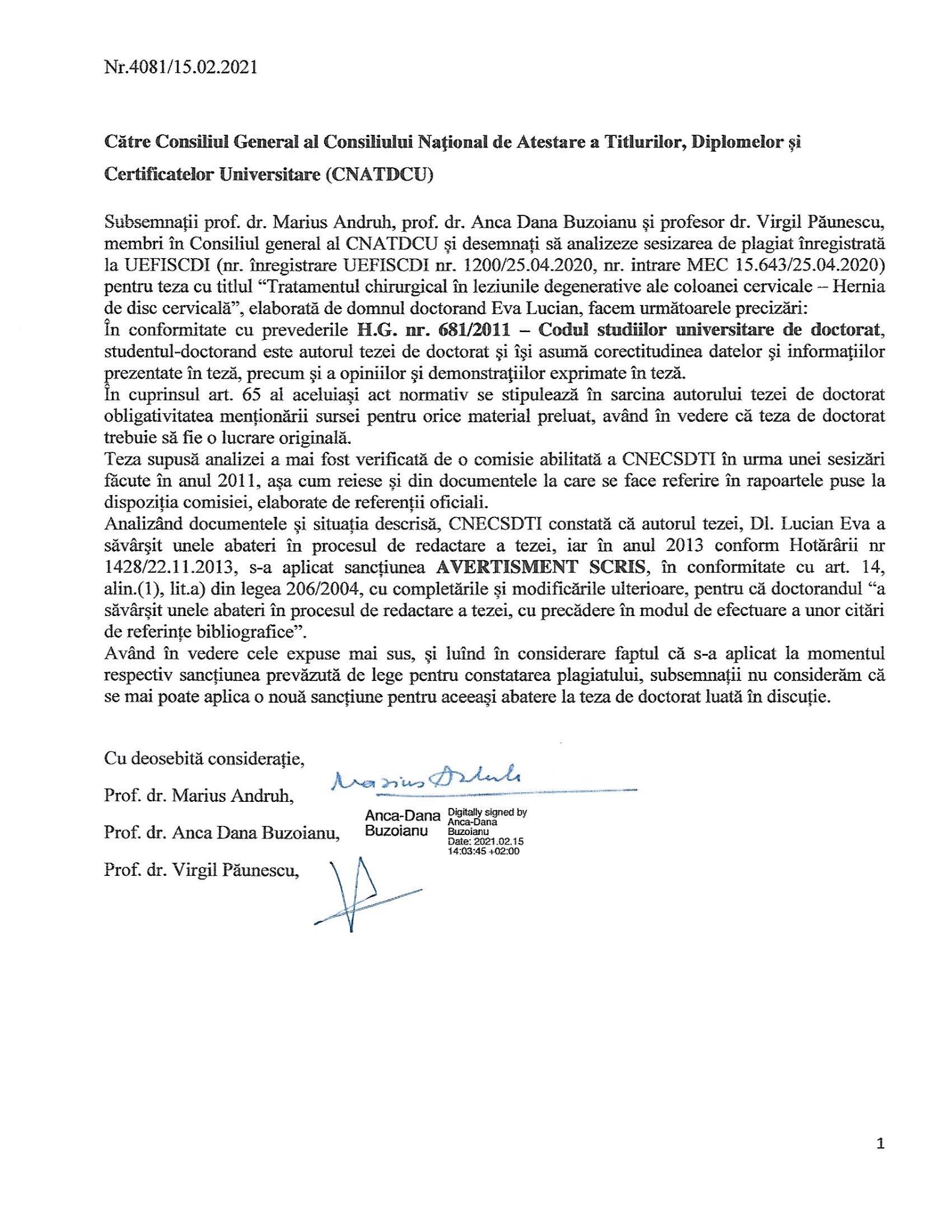 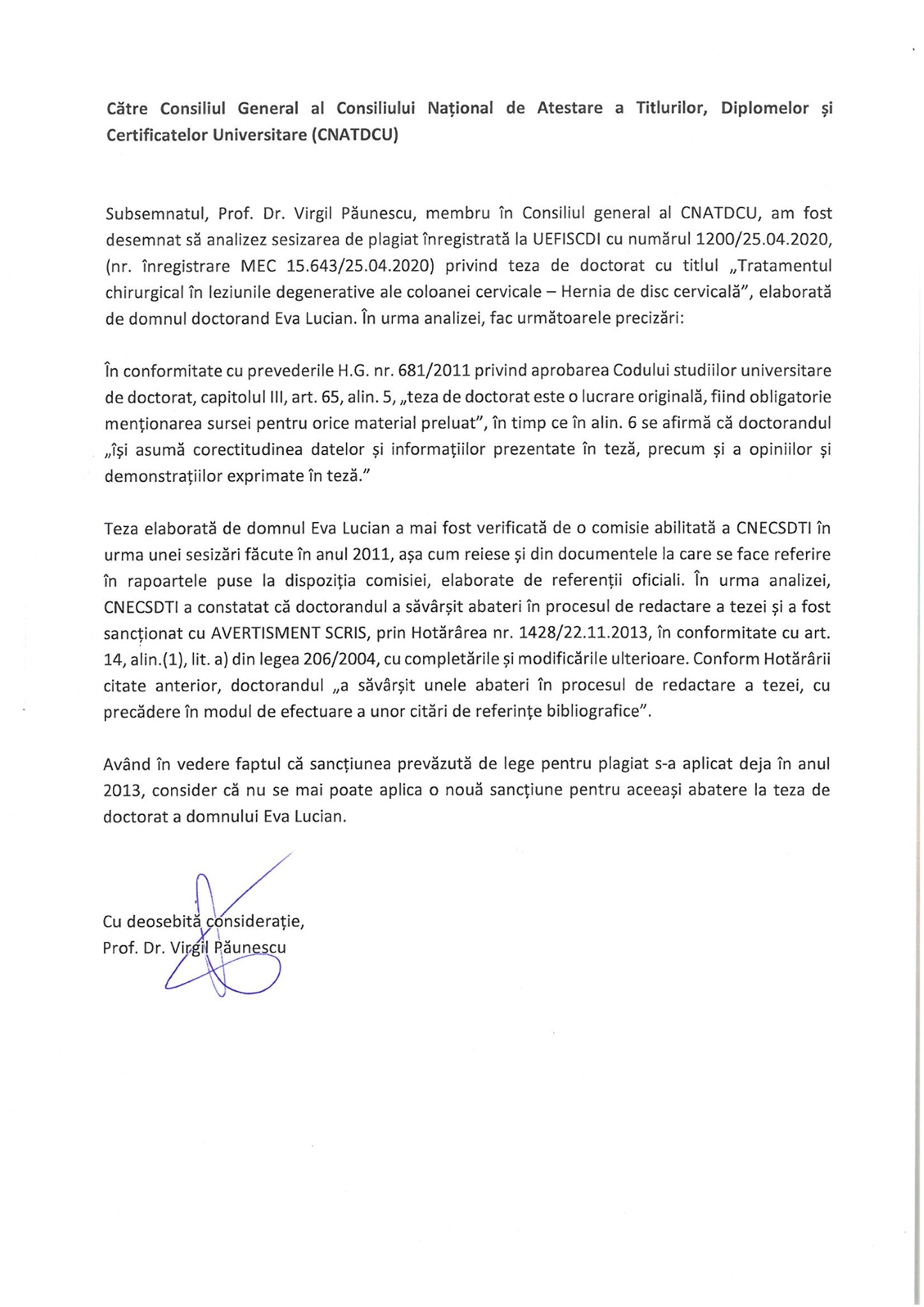 